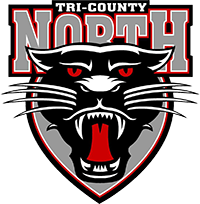 Tri-County North PanthersBoys Varsity Basketball 2019-2020Height	Grade  	Number	Name6’2		Junior		1		Dylan Stinson6’3		Junior		2		Ethan Rike5’11		Sophomore	3		Brett Woodyard5’9		Junior		4		Braeden Rike5’11		Junior		5		Wyatt Royer6’1		Sophomore	10		Luke Eby6’3		Senior	12		Jacob Pennington6’0		Junior		13		Alex Lynch5’11		Junior		14		Tyler Cross6’0		Senior	20		Austin Miracle6’5		Senior	21		Max Dolan6’2		Junior		34		Cooper ColeBoys Junior Varsity Basketball 2019-2020Height	Grade		Number	Name5’11		Sophomore	3		Brett Woodyard6’0		Sophomore	11		Mark Heltsley6’0		Junior		13		Alex Lynch5’9		Freshman	15		Levi Pahl5’11		Sophomore	22		Braden McCloud6’2		Sophomore	24		Dalton Adkins5’11		Freshman	31		Dominic Lynch5’11		Sophomore	32		Ethan Hutchins5’11		Sophomore	33		Jarret Sullenbarger6’2		Freshman	35		John ShirleyVarsity Coach: Joe Smith	Varsity Cheerleaders: Junior Varsity Coach: Eric Ruxor	Karley Stacey         Freshman Coach: Brad Means	Haylee Waddle	  Superintendent: Bill Derringer	Hayley Moore        Principal/AD:  Kristen Mills  	Ashley Jean              Assistant AD:  Rusty Hutchinson            	Emily Shafer	Trainer: Ashley McCray	Cara Waddle 			Ashlyn Cobern 	             			Advisor: Caroline Boeckman             